                        ОСНОВНО УЧИЛИЩЕ „ХРИСТО БОТЕВ” С.КАМБУРОВО, ОБЩ.ОМУРТАГ	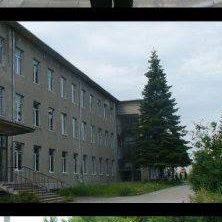                     ул. «Палатица» №3,тел. 0877611905,e-mail: ou_kamburovo@abv.bgУтвърдил………Здравка ДинчеваДиректор на ОУ“Христо Ботев“с.КамбуровоЗА РАБОТАТА НА ПЕДАГОГИЧЕСКИЯ СЪВЕТПриет на заседание на ПС /08.09.2023гОБЩИ ПОЛОЖЕНИЯ(1) Педагогическият съвет на училището е специализиран орган за разглеждане и решаване на основни педагогически въпроси(2) Педагогическият съвет включва в състава си всички педагогически специалисти, медицинско лице, както и кани на свои заседания Председателя на Обществения съвет, Председателя на Училищното настоятелство, Председателя на Ученическия съвет и други.(3) Директорът е председател на педагогическия съвет.(4) В заседанията на педагогическия съвет с право на съвещателен глас може да участват представители на обществения съвет, настоятелството, медицинското лице, което обслужва училището.(5) Директорът, в качеството си на председател на педагогическия съвет, кани писмено представителите на обществения съвет и на настоятелството на заседанията на педагогическия съвет, като им предоставя възможно най-пълна информация по въпросите, които предстои да бъдат обсъждани.Чл.1. Педагогическият съвет на училището като специализиран орган за разглеждане и решаване на основни педагогически въпроси:1.1. приема стратегия за развитие на училището, която се актуализира всяка година;1.2. приема правилника за дейността на училището;1.3. приема училищния учебен план;приема годишния план за дейността на училището1.4.приема формите на обучение;участва със свои представители в създаването и приемането на етичен кодекс на училищната общност; приема мерки за повишаване качеството на образованието; приема програма за превенция на ранното напускане на училище1.5. обсъжда и взема решения по резултатите от обучението;периодично, най-малко три пъти през една учебна година, проследява и обсъжда нивото на усвояване на компетентности от учениците и предлага съвместни мерки между учителите с цел подобряване на образователните резултати;1.6. определя начина за приемане на ученици в училището при спазване изискванията на нормативните актове;1.7. приема учебни планове за индивидуална форма на обучение;1.8. прави предложения на директора за награждаване на ученици и за налагане на наказания „Преместване в друго училище до края на учебната година” и „Преместване от дневна форма в самостоятелна форма на обучение” - за ученици, навършили 16-годишна възраст;1.9. определя дейностите извън държавните образователни  стандарти (ДОС)  и приема програми за осъществяването им;1.10. взема решение за преместване на учениците в самостоятелна форма на обучение  и  за други  случаи.1.11.приема програма за предоставяне на равни възможности и за приобщаване на децата и учениците от уязвими групи1.12. утвърждава униформено облекло, след съгласуване с родителите на учениците от училището;1.13. утвърждава училищни символи и ритуали след съгласуване с училищното настоятелство или с родители на учениците от училището.упражнява други правомощия, определени с нормативен акт.За всяко заседание на ПС се води протокол от секретар, определен със заповед на директора.Чл.2 (1) Педагогическият съвет включва в състава си  учителите, учителите в ГЦОУД  , другите специалисти с педагогически функции, медицинско лице и др.       (2) В състава на педагогическия съвет с право на съвещателен глас могат да участват председателят на училищното настоятелство и медицинското лице, членове на Обществения  Съвет, ученическо самоуправление и др. Чл.3 Педагогическият съвет се свиква  по утвърден График за работата на ПС от директора. Извънредно заседание се свиква по писмено искане до директора на най-малко 1/3 от числения му състав.3.1. Решенията се приемат с обикновено мнозинство при присъствието на не по-малко от 2/3 от числения му състав.3.2. Решенията на педагогическия съвет могат да се отменят от самия  педагогически съвет с квалифицирано мнозинство (2/3 от гласовете на присъстващите) или от началника на регионалния инспекторат по образованието.И друг педагогически въпроси, които не са споменати по-горе.НА ПЕДАГОГИЧЕСКИ СЪВЕТ – НЕ СЕ РАЗГЛЕЖДАТ:Трудово-правни и финансови въпроси- това не са педагогически въпроси, а функции на други органи.Назначаване и освобождаване на педагогически и непедагогически персоналНалагане на дисциплинарни наказания на педагогическия и непедагогически персонал Съкращаване на щата в училище по реда на  чл.328, ал.1 от КТОпределяне на числеността на персоналаопределяне на работните заплатиопределяне на лекторските часовеопределяне на средствата за СБКОРазглеждане на въпроси по закона за обществени поръчкиРазглеждане на въпроси от делегирания бюджетОпределяне на броя на  паралелките и броя на учениците  в паралелкитеОпределяне на преподавателската заетост на учителитеОпределяне на класните ръководителиОпределяне на графика на контролните и класни работиОпределяне на комисииДиректор и Председател на ПС Здравка Динчева-5-